Пояснительная записка                  Нормативно-правовой и документальной дополнительной общеобразовательной общеразвивающей программы являются: Федеральный закон от 29.12.2012 г. № 273-ФЗ «Об образовании в Российской Федерации»; Концепция развития дополнительного образования детей (утверждённая распоряжением правительства РФ от 04.09.2014 № 1726-р);Приказ Министерства просвещения РФ от 9 ноября 2018 г. N 196 «Об утверждении Порядка организации и осуществления образовательной деятельности по дополнительным общеобразовательным программам»;Приказ Министерства образования и науки РФ от 23 августа 2017 года № 816 «Об утверждении Порядка применения организациями, осуществляющими образовательную деятельность, электронного обучения, дистанционных образовательных технологий при реализации образовательных программ»;Письмо Министерства просвещения РФ от 19.03.2020 г. № ГД-39/04 «О направлении методических рекомендаций» (Методические рекомендации по реализации образовательных программ начального общего, основного общего, среднего общего образования, образовательных программ среднего профессионального образования и дополнительных общеобразовательных программ с применением электронного обучения и дистанционных образовательных технологий);Методические рекомендации по проектированию дополнительных общеразвивающих   программ (приложение к письму Министерства образования и науки РФ от 18.11.2015 № 09-3242); СанПиН 2.4.4.3172-14 «Санитарно-эпидемиологические требования к устройству, содержанию и организации режима работы образовательных организаций дополнительного образования детей»;Положение об единых требованиях к дополнительным общеобразовательным общеразвивающим программам МАУ «СШ г. Ишима».Из всех видов игр, когда-либо придуманных человечеством, шахматы наиболее близки и к культуре, и к спорту, и к науке. Им присущи творческая деятельность, яркое эстетическое переживание, накал спортивной борьбы, логика научного исследования и большое воспитательное действие. Зависимость детей от компьютерных игр, рассеянность внимания, быстрая отвлекаемость, работа на кратковременной памяти обусловлена современным легкодоступным информационным пространством, высоким темпом жизни. Рассуждения, построение логических цепочек, тщательное продумывание своих действий ушло вместе с прошлым веком. В настоящее время необходимо подбирать средства и технологии обучения, которые бы способствовали развитию логики, долговременной памяти, научили ребёнка размышлять и предвидеть результат своих действий. Это можно решить с помощью обучения детей игре в шахматы. Шахматы – одно из самых древних и прекрасных изобретений человечества на протяжении многих столетий волнует сердца миллионов людей. Благодаря своей универсальности, они сумели выделиться из множества других интеллектуальных игр и, пройдя сквозь эпохи, не только сохранили, но и преумножили интерес к себе со стороны общества. В наше время шахматы прочно вошли в современную культурную жизнь. Кроме того, что они имеют такое великое количество поклонников, им посвящены десятки тысяч книг, проводятся тысячи соревнований по всему миру.Умение играть в шахматы во все времена считалось хорошим тоном, верхом воспитанности и образованности человека. За шахматной доской проводили свой отдых многие знаменитые люди.Цель программы: создание условий для раннего выявления интереса к игре в шахматы у детей младшего школьного возраста.Задачи программы:обучающие- познакомить с историей возникновения шахмат, правилами игры;– сформировать базовые знания шахматной игры: дебют, миттельшпиль, эндшпиль;воспитательные– воспитывать ответственность, коммуникативность, толерантность;– воспитывать сдержанность, умение управлять своими эмоциями в процессе организации и проведении игровой соревновательной деятельности;–формировать навыки организации самостоятельной работы;развивающие– расширять кругозор о шахматах как о науке, искусстве и спорте;– совершенствовать устойчивые навыки решения шахматных задач;– стимулировать творческую активность и умственные способности;– обучить продуктивному использованию интернет-технологий.Организационные условия реализации программы: Форма обучения очная с применением дистанционных технологий и/или электронного обучения.Учитывая психологические особенности детей младшего школьного возраста, больше половины занятий реализуется через игру. Это различные конкурсы, сеансы одновременной игры, тренировочные партии и, конечно, турниры. Игровая практика учащихся необходима еще и потому, что в основе шахматного совершенствования лежит спортивная борьба. В ней обучающиеся оттачивают свое умение, приобретают практический опыт, получают эстетическое и моральное удовлетворение.Организация общения с детьми и родителями будет осуществляться в группе «ВКонтакте» (Ржанов Р.Е.) и с помощью приложения-мессенджера Viber. Для организации дистанционного обучения будут использоваться видеоуроки, подготовленные педагогом по темам занятий. Для обеспечения текстовой, голосовой и видеосвязи через Интернет педагог использует программу Skype, платформу для онлайн-конференций Zoom. Ожидаемые результаты освоения программы:Обучающийся должен знать:историю шахмат;шахматную терминологию, понимание её смысловой нагрузки;основные тактические приёмы и виды комбинаций;основы разыгрывания дебюта, знание их классификации;способы реализации материальных преимуществ.Обучающийся должен уметь:применять основные тактические приёмы в миттельшпиле;реализовывать большое материальное преимущество; управлять своими эмоциями в процессе организации и проведении игровой соревновательной деятельности.Формы контроля и оценочные материалыВводный контроль: диагностика стартовых возможностей ребёнка – первоначальная оценка уровня представлений ребёнка об игре в шахматы, выяснение того, что знают и умеют дети; при дистанционной форме обучения: беседа с обучающимися и родителями Текущий контроль: «Тест по шахматам»; при дистанционной форме обучения: видеотчёт: анализ фото и видео с выполненным заданием. Итоговый контроль: шахматный турнир; при дистанционной форме обучения: шахматный онлайн турнир. Оценочные материалыОценочные материалы приведены в приложениях 1-3.Учебный план  КАЛЕНДАРНЫЙ УЧЕБНЫЙ ГРАФИКСодержание  программы 1) Тема 1. Общие понятия. Вводное занятие. Постановка задач. Инструктаж по ТБ на занятиях. Теория: Короткая и длинная рокировка. Все правила рокировки. Все случаи ничьей: Пат, Вечный шах, Недостаточно фигур для мата, Ничья по соглашению. Практика: Игра в парах.2) Тема 2. Тактические приёмы и комбинации.  Теория: Тактические приёмы: Линейный удар, Двойной удар, Связка, Вскрытое нападение, Вскрытый шах, Двойной шах. Что такое комбинация. Жертва слона на h7 (h2). Коневые комбинации. Пешечные комбинации. Тяжелофигурные комбинации. Комбинации на завлечение. Комбинации на отвлечение. Практика: решение тестов.3)Тема 3. Реализация перевеса.  Теория: Использование большого материального перевеса. Практика: Игра в парах.4)Тема 4. Эндшпиль. Теория: Правило квадрата. Король и крайняя пешка против короля. Король и не крайняя пешка против короля. Реализация лишней пешки в пешечных окончаниях. Отдалённая проходная пешка. Защищённая проходная пешка. Борьба ферзя против пешки. Некоторые случаи ничьей при большом материальном перевесе. Элементарные ладейные окончания. Окончания в которых слон сильнее коня. Окончания в которых конь сильнее слона. Окончания с одноцветными слонами. Окончания с разноцветными слонами. Практика: разыгрывание подобранных позиций.5)Тема 5. Миттельшпиль. Теория: Атака на нерокировавшего короля. Атака на короля при односторонних рокировках. Атака на короля при разносторонних рокировках. Практика: Шахматный турнир.Методическое И материально-техническое обеспечениеМетодическое обеспечениеПрограммой предусмотрена компьютерная поддержка при подготовке шахматистов. Большое количество методических материалов размещено по ссылке (педагог Ржанов Роман Евгеньевич). Обучающимся предоставляется выбор: видеоуроки, задачи (разного уровня сложности), история великих шахматистов, полезные ссылки, мультфильмы и т.д. Материально-техническое обеспечение итребования техники безопасности в процессе реализации программыВ процессе реализации программы используется оборудование для обучающихся в возрасте от 6-8 лет. Оборудование удовлетворяет основным требованиям техники безопасности и СанПиН 2.4.4.3172-14 «Санитарно-эпидемиологические требования к устройству, содержанию и организации режима работы образовательных организаций дополнительного образования детей».Рабочее место обучающегося при освоении программы с использованием дистанционных технологий должно быть организовано дома и соответствовать необходимым нормативам и требованиям, быть оборудовано компьютером, имеющим доступ к сети Интернет, колонками, микрофоном рабочей поверхностью, необходимыми инструментами. Общий инструктаж по технике безопасности обучающихся проводит ответственный за группу педагог: в начале обучения, на вводном занятии,  в конце обучения – инструктаж по ПДД. Вводный инструктаж также проводится для обучающихся, пропустивших инструктаж по уважительной причине, – в первый день их занятий. Этот инструктаж включает в себя: информацию о режиме занятий, правилах поведения обучающихся во время занятий, во время перерывов в помещениях, на территории учреждения, инструктаж по пожарной безопасности, по электробезопасности, правила поведения в случае возникновения чрезвычайной ситуации, по правилам дорожно-транспортной безопасности и т.д. Техника безопасности  при проведении занятий по  шахматам1. Общие требования безопасности    1. 1. К работе в классе  шахмат допускаются лица, не  имеющие  медицинских  противопоказаний , прошедшие  инструктаж  по  технике  безопасности, ознакомленные с данной инструкцией по технике безопасности и правилам поведения.    1.2. Опасными факторами  в  классе  шахмат  являются :         -Физические (неисправная  или  несоответствующая  требованиям  СанПиН  мебель); опасное  напряжение в  электрической сети; технические  средства  обучения;         -Химические  (пыль);         -Психофизиологические (напряжение  зрения  и  внимания; интеллектуальные  и  эмоциональные нагрузки ; длительные  статистические  нагрузки  и  монотонность  труда)    1.3. Работа обучающихся в  классе  шахмат разрешается только в присутствии  тренера.    1.4. Во время занятий посторонние лица могут находиться в классе только с разрешения тренера.    1.5. Во время перерывов  между  занятиями  проводится обязательное проветривание  помещения  с обязательным выходом учащихся из класса.    1.6.Ккаждый обучающийся в ответе за состояние своего рабочего места и сохранность размещенного на нем оборудования.    1.7. Необходимо  на каждом  занятии  проводить  профилактику  нарушения  осанки  и зрения. Для  этого  нужно  следить  за  рабочей  позой  во  время  работы на занятиях. Правильная  поза :          -Длина  сиденья  должна  соответствовать  длине  бедер  учащегося;          -Высота ножек стула  должна  равняться  длине голени;          -Голеностопный , коленный, тазобедренный  суставы  при  сидении  образуют  прямой  угол;          -Между  краем  стола  и  грудной  клеткой  сидящего  учащегося  необходимо  выдерживать  расстояние  равное  ширине  кисти  ребенка;          -Расстояние  от  глаз  до  стола  соответствует 30-35  см;          -Позвоночник  опирается на  спинку стула;          -Предплечья  лежат  на  поверхности  стола  симметрично  и  свободно;          -Надплечья  находятся  на  одном  уровне.    1.8. Обучающиеся не  должны  приносить  посторонние, ненужные  предметы, чтобы  не  отвлекаться  и  не  травмировать  своих  товарищей.    1.9. Обучающиеся  обязаны  соблюдать  правила  пожарной  безопасности , знать  места  расположения  первичных  средств  пожаротушения.    1.10. Обучающиеся  должны   место  нахождения  аптечки  и  уметь  оказать  первую  доврачебную  помощь    1.11. О  каждом несчастном  случае  пострадавший  или  очевидец  обязан  немедленно  сообщить  тренеру.     1.12. Обучающимся  запрещается  без  разрешения  тренера  подходить  к  имеющемуся  в  классе  оборудованию, закрытым  книжным  шкафам.     1.13. Обучающиеся, допустившие  невыполнение  или  нарушение  настоящей  инструкции, привлекаются  к  ответственности.2. Требования безопасности перед началом занятий.    2.1. Проверить  правильность  установки  стола, стула.    2.2. Подготовить  к  работе  рабочее  место, убрав  все  лишнее  со  стола, а  портфель  или  сумку  в  специально  отведенное  место.    2.3. Обо  всех  замеченных  нарушениях, неисправностях , повреждениях  и поломках  немедленно  доложить  тренеру..    2.4.  При работе в классе  шахмат категорически запрещается:           -Находиться в классе в верхней одежде;          -Находиться в классе с напитками и едой.3.Требования безопасности во время занятий.    3.1.Входить  в  класс  по  указанию тренера, соблюдая  порядок  и  дисциплину.    3.2. Неукоснительно выполнять требования  тренера.    3.3. Постоянно  поддерживать  порядок  и  чистоту  своего  рабочего  места.    3.4. Обучающиеся должны соблюдать правильную посадку : сидеть прямо, не сутулясь, опираясь областью лопаток на спинку стула, с небольшим наклоном головы вперёд; предплечья должны  опираться на поверхность стола.    3.5.Не  включать  самостоятельно  компьютер.    3.6.Рекомендуется  использовать  оздоровительные  моменты  на  занятиях :          -Физкультминутки, динамические  паузы;          -Минутки  релаксации;          -Дыхательная гимнастика;          -Гимнастика  для  глаз;          -Массаж  активных  точек;           -Речевая  гимнастика.4. Требования безопасности в аварийных ситуациях.     4.1.При  возникновении  повреждений  на  столах  или  других  местах  проведения  занятий  прекратить  проведение  занятий  и  сообщить  администрации  учреждения. Занятия  продолжить  только  после  устранения  неисправности  или  замены    оборудования.    4.2.При  плохом  самочувствии  прекратить  занятия  и  сообщить  об  этом тренеру.    4.3.При  получении  травмы  немедленно  оказать  первую  помощь пострадавшему, сообщить  об  этом  администрации  школы  и  родителям  пострадавшего, при  необходимости  отправить  его  в ближайшее  лечебное  учреждение.   4.4.При  возникновении  пожара  в  классе  не  впадать  в  панику, следовать  инструкциям  тренера. Немедленно  эвакуировать  обучающихся  из  зала  через  имеющиеся  эвакуационные  выходы, сообщить  о  пожаре  администрации  школы  и  в  пожарную часть.5.Требования безопасности после окончания занятий.    5.1.Привести  в  порядок  рабочее  место    5.2.Все  взятые  для  работы  книги  положить  на  место.    5.3.При  обнаружении  неисправности мебели  или  оборудования  сообщить  об  этом  тренеру.    5.4.Выходить  из  класса  только  с разрешения  тренера , не толкаясь , соблюдая  дисциплину.ЛИТЕРАТУРАЛитература для разработки программы и образовательного процесса1. Галлахер Д. Шахматные комбинации. Решебник. Шахматный университет. – М., 2013.2. Голенищев В. Программа подготовки шахматистов IV и III разрядов. – М., 2015.3. Губницкий С.Б., Хануков М.Г., Шедей С.А.  Полный курс шахмат. – М.: ACT, 2010. 4. Калиниченко Н.М. Шахматная стратегия. – М.: «Гранд», 2005.5. Костров В., Белявский Б. 2000 шахматных задач. Решебник. Отвлечение завлечение. – М.: Русский шахматный дом, 2012.6. Костров В., Белявский Б. 2000 шахматных задач. Решебник. Связка двойной удар. – М.: Русский шахматный дом, 2013.7. Котов А. Как стать гроссмейстером. – М., 2007.8. Пожарский В. Шахматный учебник. – Ростов-на-Дону: «Феникс», 2001.9. Пожарский В. Шахматный учебник на практике. – Ростов-на-Дону: «Феникс», 2003.10. Петрушина Н. Шахматный учебник для детей». – Ростов-на-Дону: «Феникс», 2004.11. Эстрин Я.Б., Калиниченко Н.М. Шахматные дебюты. – М.: «Гранд», 2005.Литература для детей и родителей1. Журавлев Н. Шахматы. Шаг за шагом. – М., 2012.2. Сухин И.Г. Задачи к курсу «Шахматы – школе». Первый год обучения. 1500 малофигурных позиций. – М., 2012.3. Сухин И.Г. Задачи к курсу «Шахматы, второй год» Учебник. – М.: «Духовное возрождение», Обнинск, 2012.4. Сухин И.Г. Задачи к курсу «Шахматы – школе третий год обучения. – Обнинск, 2014.Приложение 1				Оценочные материалы ДООП «Белая ладья»Отслеживание прогресса обучающихсяСтруктура (этапы)  контроля обученияI.Входной контроль (при наборе в группу).II.Стартовый контроль (на 1-ом занятии).III.Промежуточный контроль (в середине месяца).IV.Итоговый контроль (в конце месяца).Входной контрольДиагностика начального уровня подготовленности1.Приходилось ли тебе раньше играть в логические,стратегические игры, в которые нужно думать?шахматы;шашки.2.Чем тебя привлекло наше объединение?возможность научиться новому виду деятельности;возможность общения с друзьями;возможность проверить свои способности;презентабельные результаты;другое.Чего ты хочешь добиться в результате занятий в этом месяце?	применять  знания о дебюте, эндшпиле, миттельшпиле; управлять  своими эмоциями в процессе организации и проведении игровой соревновательной деятельности.Диагностика показателя «Мотивация к занятиям»На начало ведения программы :Детям:Что привело тебя к нам?Чего ты хочешь добиться в результате занятий в этом году?Родителям:Что привело Вашего ребенка к нам?Какие результаты обучения ребенка Вас интересуют?На конец ведения программы:Детям:Что дали тебе занятия в объединении?Продолжишь ли ты обучение в следующем учебном году? Почему?Родителям:Удовлетворены ли Вы занятиями в объединении?Стоит ли Вашему ребенку продлить обучение в этом объединении и почему?II Стартовый контрольТест как называется и ходит фигураПедагог на демонстрационной доске ставит любую фигуру (король, ферзь, ладья, слон, конь, пешка) на поле в произвольном порядке. Задача обучающегося сказать, как называется фигура и показать куда она сможет сходить из исходной позиции. Например  на рис.1 указаны правильные названия фигур и все  возможные ходы из исходной позиции.рис.1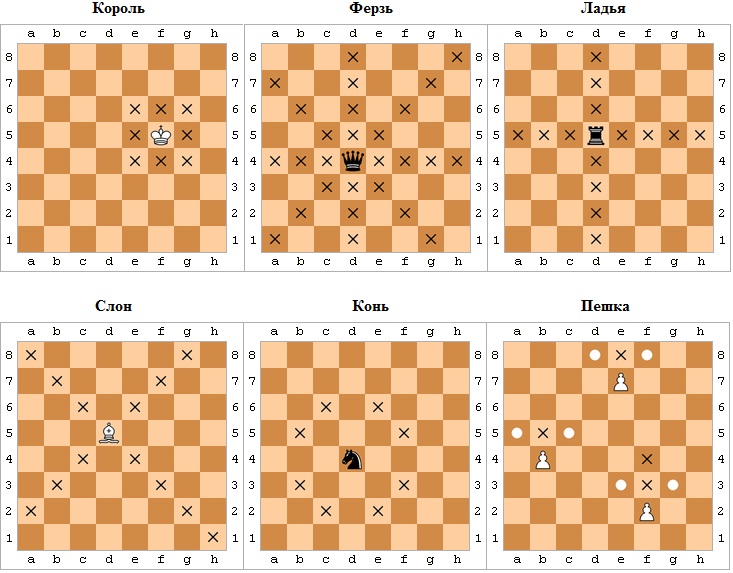 Результаты:Много ошибок – начальный уровень;Несколько ошибок – базовый уровень;Одна ошибка – продвинутый уровень.Приложение 2IIIПромежуточный контрольТест «мат ферзем»Каждый обучающийся пробует поставить мат ферзём педагогу. Задача обучающегося поставить мат за минимальное количество ходов. Например на рис. 1 белым нужно поставить мат черному королю.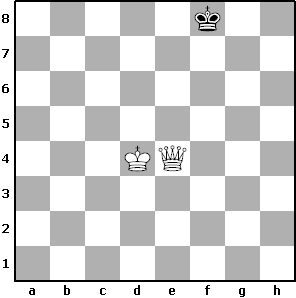                        Рис. 1Результаты теста:Поставлен мат за 25 ходов - начальный уровень;Поставлен мат за 20 ходов – базовый уровень;Поставлен мат за 15 ходов и меньше- продвинутый уровень.ВикториныВикторины проводятся с целью проверки общего шахматного кругозора, знания шахматной истории обучающегося, сообразительности. Используются на стартовом и промежуточном контроле. Правильные ответы выделены жирным шрифтом.Примеры викторинИз скольких клеток состоит шахматная доска?А) 32Б) 64В) 81Г) 1002. Какой шахматной фигуры не существует?А) пешкаБ) корольВ) коньГ) дама3. Сколько раз во время шахматной партии можно сделать рокировку?А) одинБ) дваВ) триГ) четыре4. Какая шахматная фигура может перепрыгивать через свои и чужие фигуры?А) коньБ) ферзьВ) пешкаГ) слон5. Какая фигура, кроме пешки, может начать шахматную партию?А) слонБ) ладьяВ) коньГ) ферзьПриложение 3IV Итоговый контрольВ завершении обучения обучающиеся проверяют свои навыки на практике – участвуют в различных соревнованиях. Педагог внимательно наблюдает за поведением, уровнем игры обучающихся на соревнованиях, далее анализирует их результаты с помощью мониторинга.*Психофизический мониторинг (на основе результатов соревнований)Группа  _______________________________________________Дата проведения мониторинга_______________________________________Педагог______________________________________________________           Оценки уровня развития:3-4 баллов –  начальный уровень5-6 баллов – базовый уровень;7-8 баллов – продвинутый уровень.Возраст обучающихсяОбъём программы, часовКратность занятий в неделюПродолжительность, ак. часовНаполняемость группы6-8362112-15Форма обучения/ Структурный компонентОчнаяОчная с использованием дистанционных технологийОбъём и срокиПрограмма рассчитана на 36 часовПрограмма рассчитана на 36 часов.Комплектование группПрограмма реализуется в группах обучающихся 12-15 человек одного возраста. Состав группы постоянный в течение обученияЗанятия организуются индивидуально в свободном режимеРежим занятийСогласно расписанию учебных занятий Задания публикуются 2 раза в неделю Особенности организации образовательного процессаОбразовательный процесс организуется в урочной формеОбразовательный процесс организуется в форме видеоуроков (мастер-классов), которые педагог отправляет обучающимся в группе «ВКонтакте»Организация физкультминуток, двигательной активностиВо время занятий предусмотрено проведение физкультминутки. Родителям нужно организовать для ребёнка небольшой перерыв, помочь выполнить физкультминутку, обсудить прошедшее занятиеХарактеристика контингентаОбучающиеся без ОВЗ; дети 6-8 летОбучающиеся без ОВЗ; дети 6-8 летТекущий контроль Наблюдение за индивидуальной работой обучающихся, беседа, анализ выполненного шахматного тестаБеседа с обучающимися и родителями, онлайн консультирование, видеоотчёт.Итоговый контроль Самоконтроль, взаимоконтроль, анализ шахматного турнираСамодиагностика, тестирование с автоматической проверкой, с проверкой педагогом, задания с ответом в виде файла, шахматный онлайн турнир.Условия применения формы обученияПрограмма реализуется только в очной форме обученияДистанционные технологии при реализации программы применяются в исключительных случаях, когда обучающиеся не могут посетить занятия в учебном заведении (карантин, отмена занятий в случае актированных дней и т.д.)Контрольные испытанияКонтрольные испытанияНормативыНормативыКонтрольные испытанияКонтрольные испытаниязачётне зачётШахматный турнирШахматный турнирГрамотно располагает шахматные фигуры, уверенно разыгрывает шахматную партию, находит несложные тактические удары, умеет реализовывать большой материальный перевес.Теоретическая подготовкаТеоретическая подготовказачётне зачёт1.Общие понятияУметь делать рокировку. Знать все правила рокировки. Знать все возможные случаи ничьей.2Тактические приёмы и комбинацииЗнать названия всех рассмотренных тактических ударов и комбинаций. Уметь находить простые тактические удары и комбинации в тренировочных упражнениях.3.Реализация перевесаЗнать способы реализации материального преимущества. Уметь реализовывать материальный перевес на практике.4.ЭндшпильЗнать идеи и особенности рассмотренных окончаний. Разыгрывание подобранных позиций.5.МиттельшпильЗнать особенности атаки на короля соперника№ п/пНазвание раздела, темыКоличество часов    Количество часов    Количество часов    Формы аттестации/контроля№ п/пНазвание раздела, темывсеготеорияпрактика1Общие понятия211Игра в парах2Тактические приёмы и комбинации1156Решение тестов3Реализация перевеса211Игра в парах4Эндшпиль1578Разыгрывание подобранных позиций5Миттельшпиль633Шахматный турнир6Общее количество часов361719Наименование группы/ ступень обученияСрок учебного года (продолжительность обучения)Форма обучения/ контроляКол-во занятий в неделю, продолж. одного занятия Наименование дисциплины (программы)Объём программы, часовКол-во ак. часов в неделюГруппа 118.01.2020 – 31.05.2020 форма обучения очная 2*45 мин.ДООП «Белая ладья»362Группа 118.01.2020 – 31.05.2020 форма обучения с использованием дистанционных технологий/2*30 мин.ДООП «Белая ладья»362Группа 118.01.2020 – 31.05.2020 форма контроля очная / с использованием дистанционных технологийформа контроля очная / с использованием дистанционных технологийформа контроля очная / с использованием дистанционных технологийформа контроля очная / с использованием дистанционных технологийформа контроля очная / с использованием дистанционных технологий№п/пРаздел, темаОбеспечение программы методическими видами продукции (сделал сам педагог)Рекомендации по проведению практических работДидактические и лекционный материал1Обучение шахматам. Видеоурок как научиться играть в шахматы.Цифровой образовательный ресурс «Шахматы в Ишиме»Обучение следует начинать с каждой фигуры по отдельности.https://cloud.mail.ru/public/HrUK/KXxYYYMUj2Обучение шахматам. Видеоуроккак быстро выиграть в шахматы.Цифровой образовательный ресурс «Шахматы в Ишиме»Самый простой способ выиграть новичка – поставит «детский мат».https://cloud.mail.ru/public/HrUK/KXxYYYMUj3.Шахматная тактикаЦифровой образовательный ресурс «Шахматы в Ишиме»Решать задачи следует начинать с альбома «начальный уровень» сложности.https://cloud.mail.ru/public/HrUK/KXxYYYMUj№ п/пСредства обученияКоличество1Демонстрационная доска12Комплект шахмат73Шахматные часы74Стенд для турнирных таблиц15Учебный кабинет с естественным освещением16Стол6-77Стул12-15№п/пИмя, фамилия ребенкаРазвитие устойчивых личностных качеств обучающихсяРазвитие устойчивых личностных качеств обучающихсяРазвитие устойчивых личностных качеств обучающихсяРазвитие устойчивых личностных качеств обучающихсяРазвитие устойчивых личностных качеств обучающихсяРазвитие устойчивых личностных качеств обучающихсяРазвитие устойчивых личностных качеств обучающихсяРазвитие устойчивых личностных качеств обучающихсяРазвитие устойчивых личностных качеств обучающихся№п/пИмя, фамилия ребенкаКонцентрация вниманияСчетные способностиПамятьВоля к победеТрудолюбиеМотивацияИнтерес к игреСкорость мышленияИтоговый балл123456789